SS John & Monica Catholic Primary School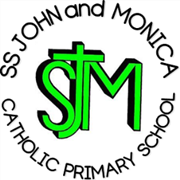 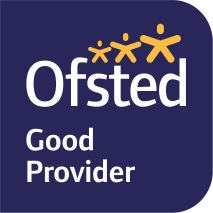 Head Teacher:									M.Elliott (B.Ed. Hons, NPQH)Chantry RoadMoseleyBirmingham B13 8DWTelephone: 0121 464 5868Fax:            0121 464 5046Email:         enquiry@stjonmon.bham.sch.ukWebsite:     www.stjonmon.bham.sch.ukTwitter:       @SSJohnMonicas Curriculum Information Letter Spring 2024Dear Parents,We would like to welcome you back to school. In this letter you will find an overview of the work that your child will be completing during this term. Please find opportunities to support your child’s learning by doing additional research on any new topics.If you have any questions please contact the school office via email or telephone call. Yours sincerely,Miss Geoghegan(Year 3 Class Teacher) REThe children will be:Learning about the Christmas storyExploring the different parts of the Mass that we celebrate together in our ‘We Listen to God’s Word in Mass’ Unit.Finding out how Catholics prepare for Easter during the Season of Lent. Understanding and recalling the key events in Holy Week.EnglishThe children will be:Learning to spell contracted words using apostrophes and spelling words from the Y3 spelling list. Reading daily in class becoming increasing familiar with a wide range of books, including ‘Bill’s New Frock’ and ‘George’s Marvellous Medicine’, and retelling some of these orally.Discussing words and phrases that capture the reader’s interest and imagination; checking that the text makes sense by discussing and by explaining the meaning of words in context. Asking questions to improve my understanding of a text.Planning writing by discussing writing similar to that which they are planning to write, in order to understand and learn from its structure, vocabulary and grammar.Using time conjunctions, adverbs and prepositions to write instructions.Writing dialogues between characters using inverted commas.Proof-read my writing and identifying spelling and punctuation errors.Practicing daily the Y3 handwriting joins to produce joined cursive writing.  MathsThe children will be:Multiplying 2-digit by 1-digit numbers, with exchanging.Dividing –digit by 1-digit numbers, with exchanging.Adding and subtracting length; measuring and finding equivalent lengths.Measuring and calculating perimeter.Recognising unit and non-unit fractions. Finding equivalent fractions.Measuring, adding and subtracting mass, capacity and volume.ScienceThe children will be discovering:What do animals including humans need to grow?ComputingThe children will be:Learning about Networks and the Internet.PEThe children will be: Covering the topics of invasion games and Badminton (Monday)Balance and Flexibility (Friday)Please make sure your child that your child wears their PE kit to school on Mondays and Fridays.Music The children will be: Learning to play the recorder – every Thursday a recorder teacher will be working with Y3.FrenchThe children will be:Learning about French adjectives of colour, size and shape.History/GeographyThe children will be investigating:How did people live in Prehistoric Britain? What was similar /different to modern day life? Who are our European neighbours?PSHETenTen Unit: ‘Created to Love Others’Religious UnderstandingPersonal RelationshipsKeeping SafeHomeworkEach week children will receive the following homework: Home reading books and reading diaries must be in school every day. Reading book will be changed on their timetabled day. Spelling homework will be given out each Friday and tested on the following Friday. One piece of Maths and English Homework will be given each Friday and corrected with the children on the following Friday.The children will be tested on their times table knowledge on Fridays, focusing on the 3, 4 and 8 times tables.Attendance and PunctualityThis year we have a school target of 97% for pupils in Rec– 6. It is very important that your child attends school every day. Pupils with an attendance level of less than 90% are regarded by the Government as having Persistent Absence and parents will be invited into school to discuss reasons for persistent absence. If there is a cause for concern about your child’s punctuality you will be contacted to discuss this matter.Other InformationYear 3 Class Masses-Thursday 1st February: The Presentation of the Lord (Candlemas).Spring Parent Consultations- Tuesday 12th March and Wednesday 13th March as per booked appointment.Active Curriculum Day- Friday 9th February (wear P.E. kit) and Friday 22nd March.World Book Day- Wednesday 6th March- dress as favourite character. Year 3’s weekly visit to our school library is on Monday afternoons. Please ensure that your child brings in their library books on Mondays for changing.